      В период с 12.04.2021 по 13.05.2021 г. в ГКОУ РО Пролетарской                              школе-интернате  был организован  месячник оборонно-массовой и патриотической работы, посвященный 76-й годовщине Победы в Великой Отечественной Войне 1941-1945 годов.Цель: сохранение исторической преемственности поколений, воспитания бережного отношения к историческому прошлому и настоящему России, формирование духовно-нравственных и гражданско-патриотических качеств подрастающего поколения. 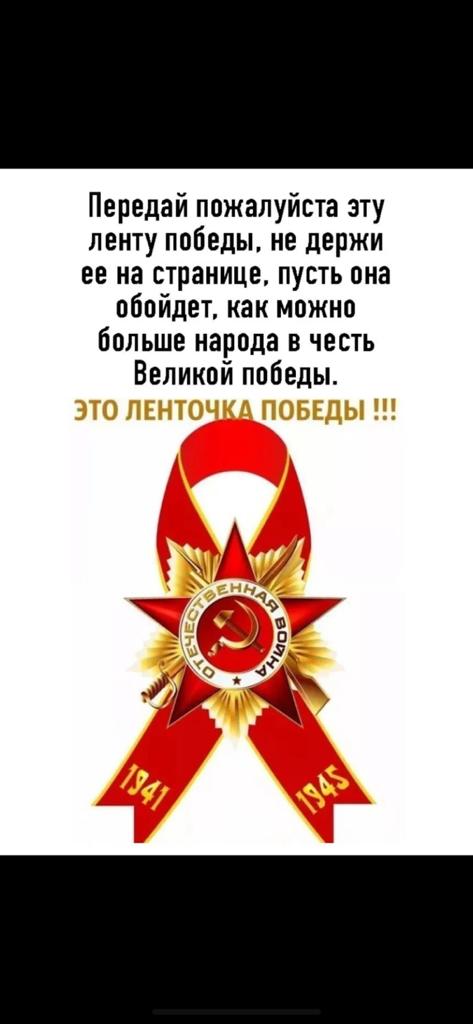             76 лет наша страна отмечает светлый праздник, День Победы над фашисткой Германией.  Это праздник   формирует гражданственность, патриотизм, отношение к своей стране, к истории страны. 9 мая 1945 года справедливая, освободительная борьба нашего народа была победно завершена. Для каждого из нас эта дата наполнена особым смыслом. Это священная память о погибших на полях сражений, умерших от ран в мирное время, память о тех, кто навсегда остался неизвестным защитником нашей Родины. Им, защитникам Родины, воздвигнуты мемориалы Славы, обелиски. На братских могилах никогда не увядают цветы. Не померкнет подвиг солдата, стоявшего насмерть, и подвиг труженика, ковавшего победу.          С 12 апреля 2021 года  по 13 мая 2021 в школе-интернате прошел   месячник оборонно-массовой и патриотической работы, посвященный 76-й годовщине Победы в Великой Отечественной Войне 1941-1945 годов. Месячник открылся акциями «Пролетарск – край ратной и воинской славы» «Ветеран живет рядом», «Памятная дата»,  «Живое слово о войне», «Георгиевская ленточка», «Победный май».         В рамках месячника классные руководители провели классные часы и  уроки «Памятная дата»,     посвященные годовщине Победы в войне с милитаристской Японией, к 75-летию начала Нюрнбергского процесса. Воспитателями школы-интерната был проведен цикл   внеклассных мероприятий «Этих дней не смолкнет Слава», посвященный освобождению Российской Федерации от фашистских захватчиков. Это интересные, познавательные занятия в память о том, какой ценой досталась  Победа советскому народу, будет всегда жить в нашей памяти.        В рамках месячника оборонно-массовой и патриотической работы  педагогами проведены различные мероприятия по гражданско-патриотическому воспитанию. Так, классными руководителями и воспитателями проведены викторины, уроки мужества, классные часы, тематические беседы. Учитель истории Пилюшенко Н.Н. провела интересную, познавательную экскурсию для учащихся 7, 8, 9 классов, по памятным местам нашего города  к памятникам «Мемориал расстрелянным мирным жителям г.Пролетарска в годы Великой  Отечественной                                                                             войны 1941-1945 гг.»,  «Мемориал павшим героям», «Вечный огонь», «Самолет». Ребята с большим вниманием слушали рассказ педагога, задавали вопросы, почтили память погибших солдат минутой молчания, к каждому памятнику возложили цветы. Интересный и содержательный классный час для учащихся 9 класса провела Мотузникова Т.С. «Дорогами войны», который посвящен нашим землякам-участникам Великой Отечественной войны. 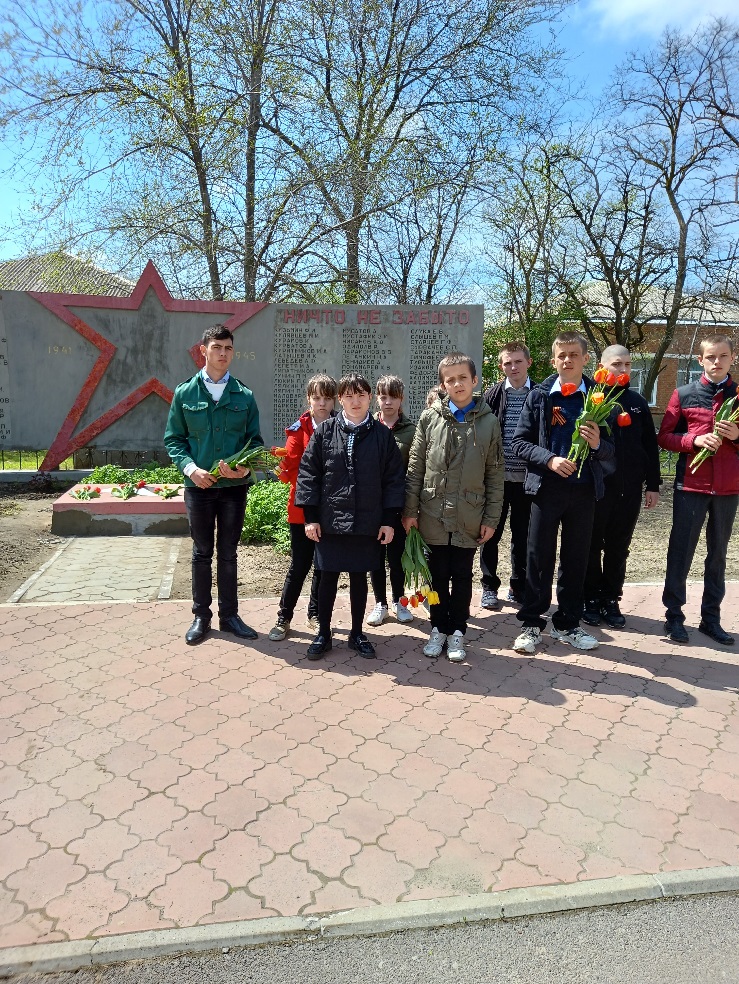 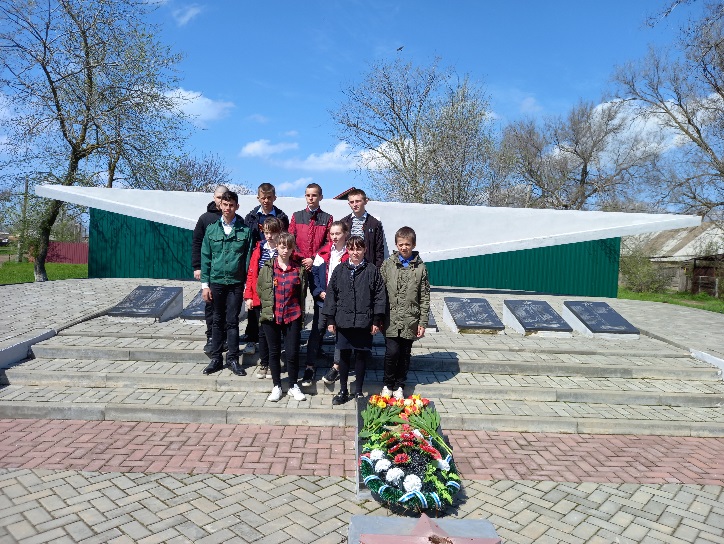 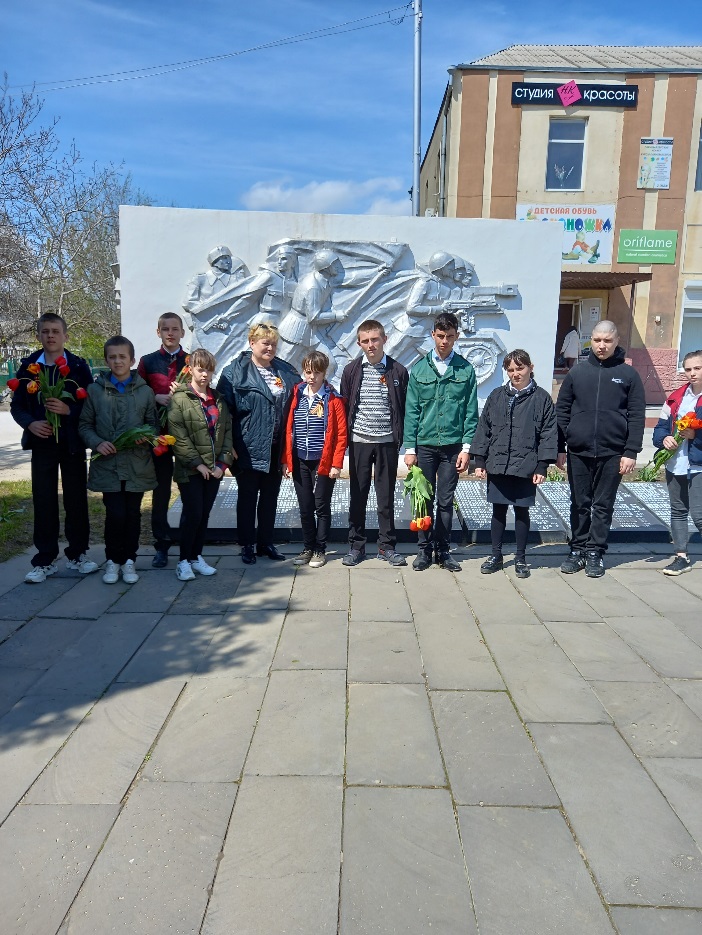 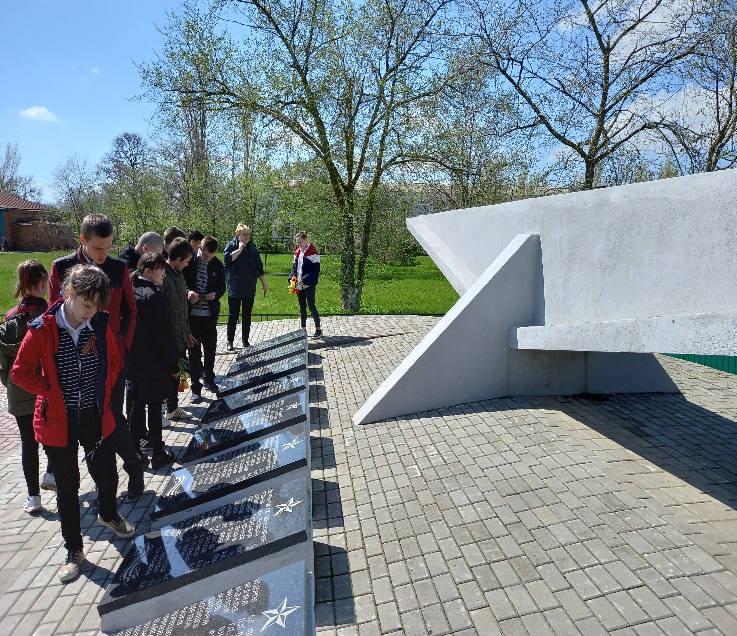          У войны недетское лицо – это знают все. Но многим ли известно, сколько раз пересекались дети и война? 27 апреля воспитателем Куцевой Л.В. проведено внеклассное мероприятие «Дети войны», в ходе которого вспомнили советских мальчишек и девчонок, которые плечом к плечу со взрослыми встали на защиту страны во время Великой Отечественной войны. Известные и неизвестные маленькие герои Великой войны, они тысячами сражались и гибли на фронтах и в оккупации. Пионеры и комсомольцы, городские и деревенские, эти мальчики и девочки работали на трудовом фронте под лозунгом «Все для фронта, все для Победы!».  Именно дети внесли огромный вклад в нашу общую Победу. Об этом нельзя забывать никогда. Ребята проявили неподдельный интерес к теме занятия. Тяжело  приходилось детям: они голодали, не досыпали, замерзали. Но каждый ребёнок понимал, что нужно быть сильным духом, только тогда возможно выстоять и победить в этой тяжёлой войне.             Во всех классах и  группах были проведены интересные и познавательные тематические занятия, которые способствуют знакомству школьников с историей великого подвига нашего народа в Великой Отечественной войне, с историей войны, которую нельзя забыть или переписать. В ходе месячника обучающиеся приняли активное участие в конкурсе рисунков на военную  тему и за творческие успехи были награждены грамотами.     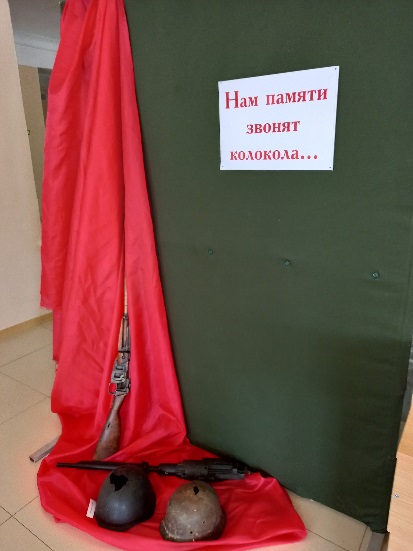 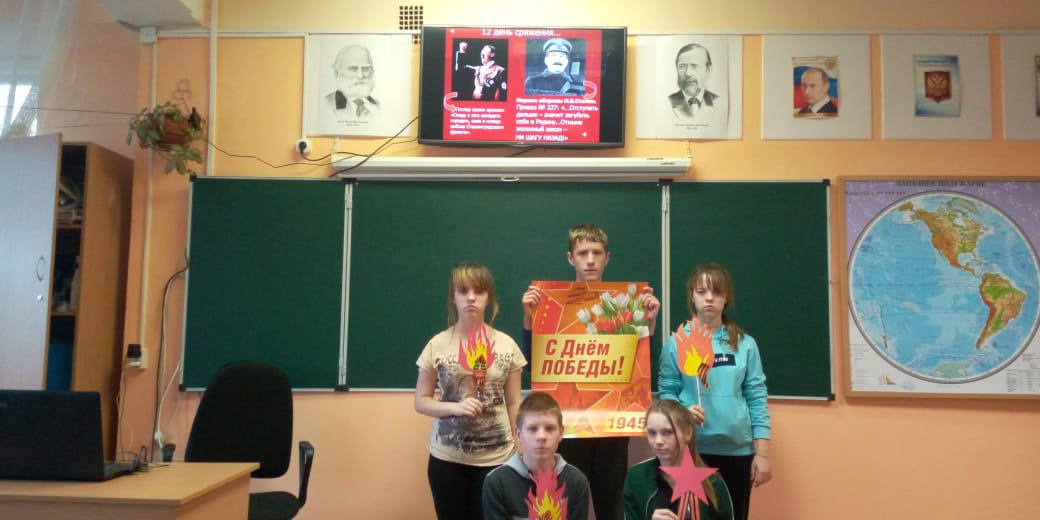 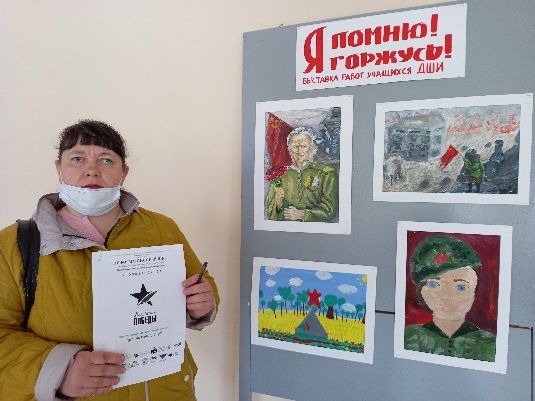 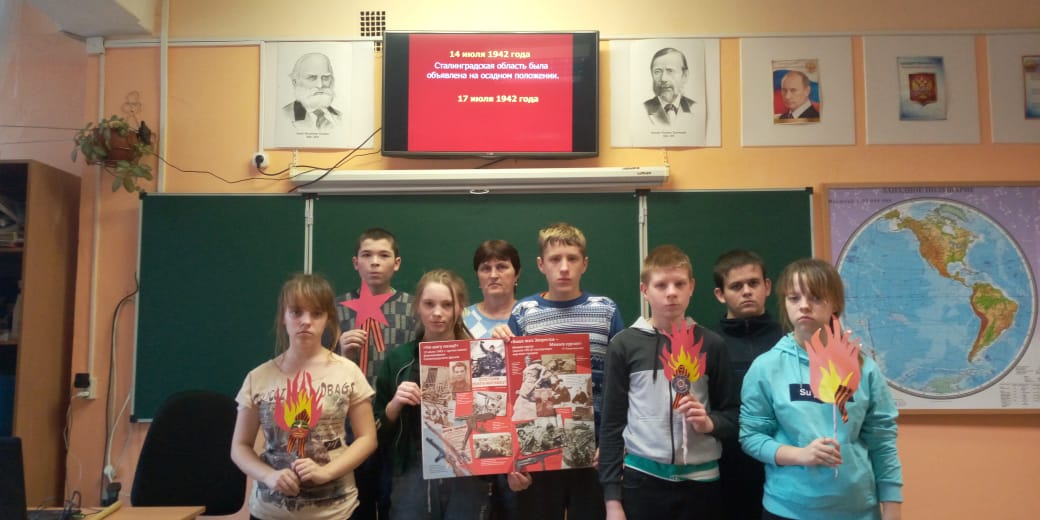 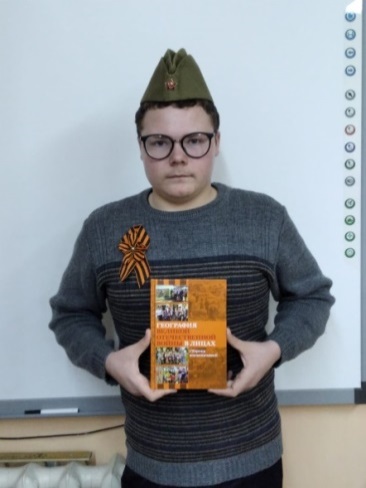          Традиционно  была проведена акция «Живое слово о войне». В рамках этой акции участники читали стихи и прозу о войне. К данной акции были привлечены родители обучающихся и педагоги. Как трогательно дети читали стихи. Память о войне жива, чувство люби к Родине сплачивает все поколения. В акции приняли участие более 30 человек. 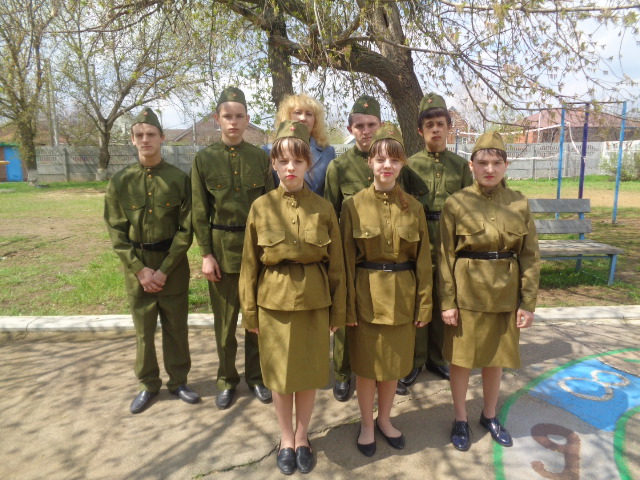 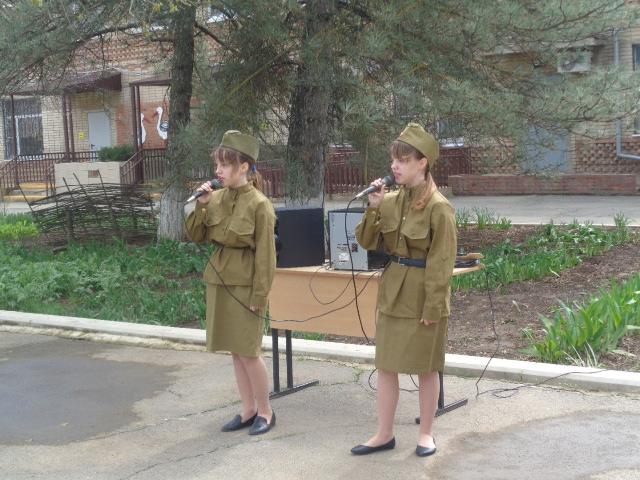        С 26 апреля по 30 апреля была проведена акция «Георгиевская ленточка».  В акции приняли участие все педагоги и учащиеся школы-интерната.      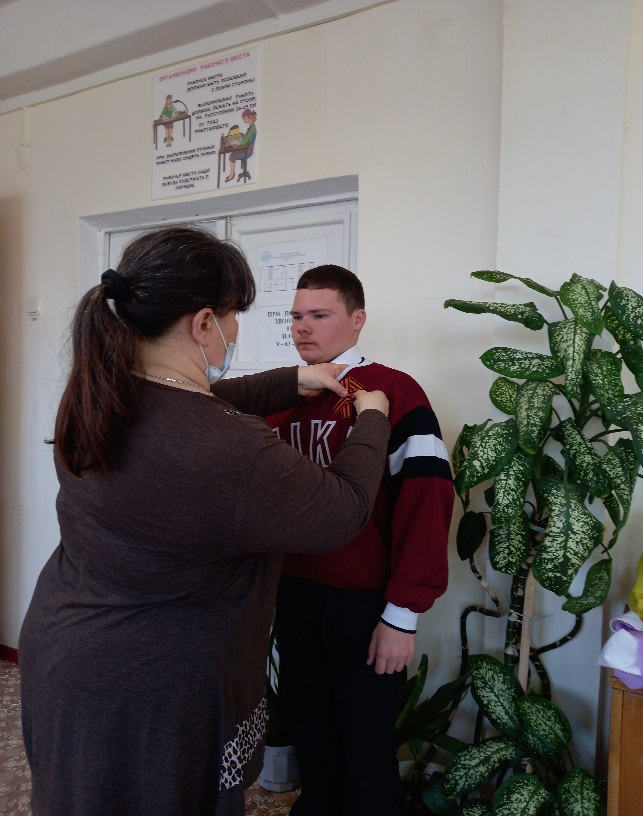 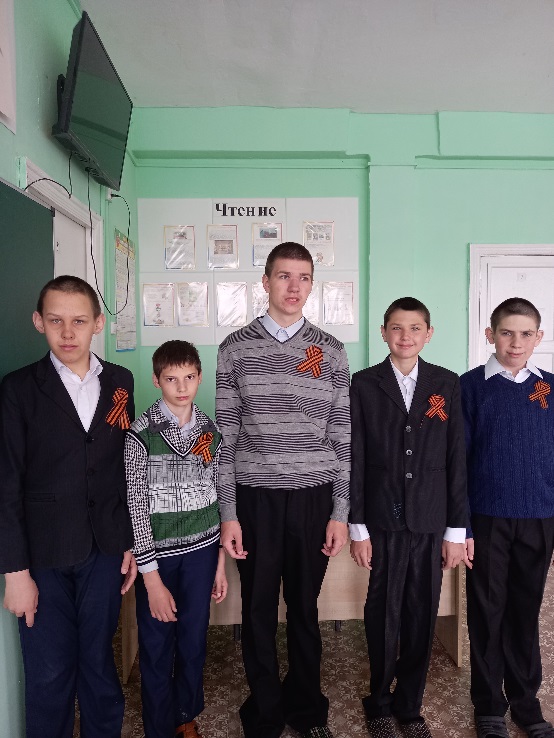 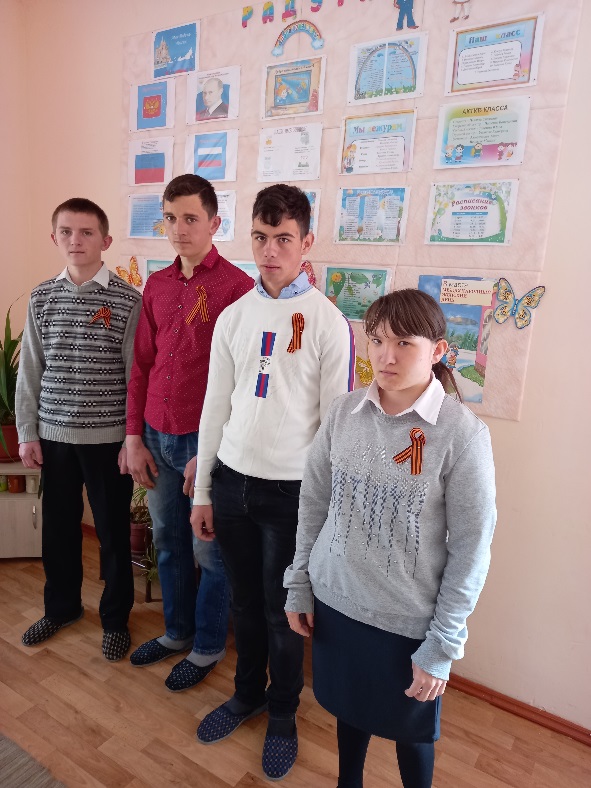 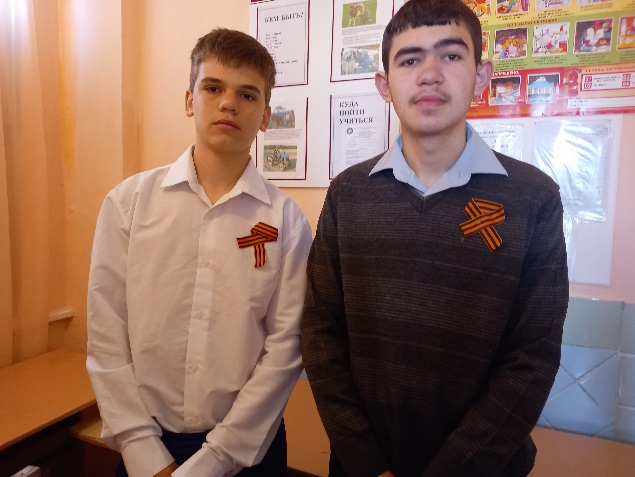       В целях повышения качества патриотического воспитания учащихся школы-интерната был проведен конкурс рисунков «Я помню, я горжусь!». В конкурсе приняло участие 28 творческих работ учащихся. Следует отметить высокий уровень работ, оригинальность и креативность, а главное, ребята вложили душу в создание рисунков, поделок,  понимая значимость Великого события. Лучшие работы отмечены  грамотами администрации школы-интерната. 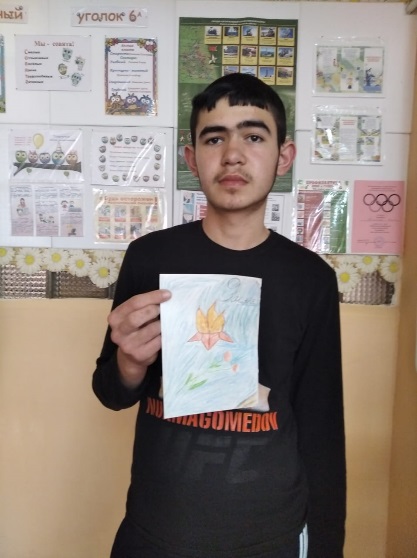 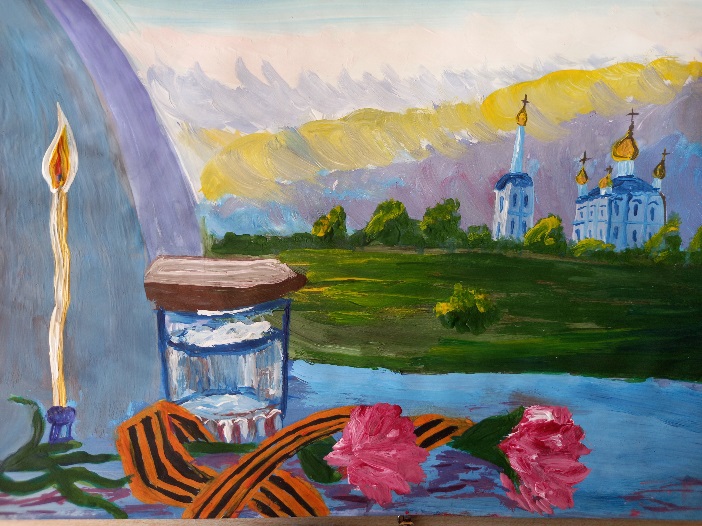 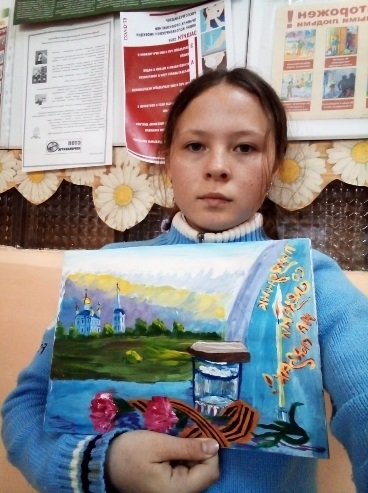      28   апреля 2021 был проведен традиционный День здоровья, который посвящен Дню Победы над фашизмом,  в нем приняли участие обучающиеся с 4 по 9 классы. Ребята показали свою ловкость, сноровку, меткость. Многие ребята показали хорошие результаты, получили заслуженные грамоты. 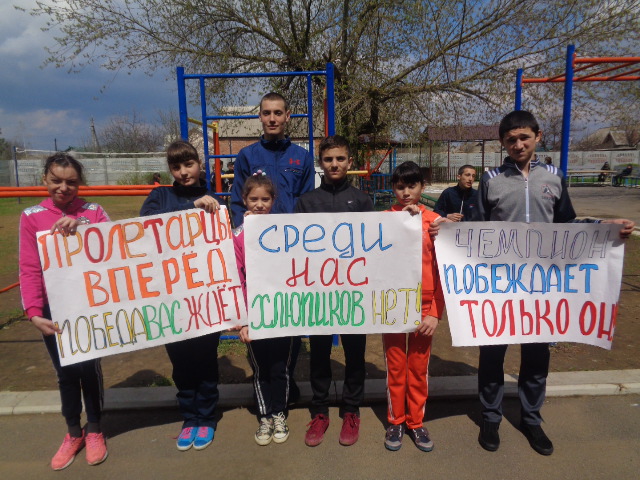 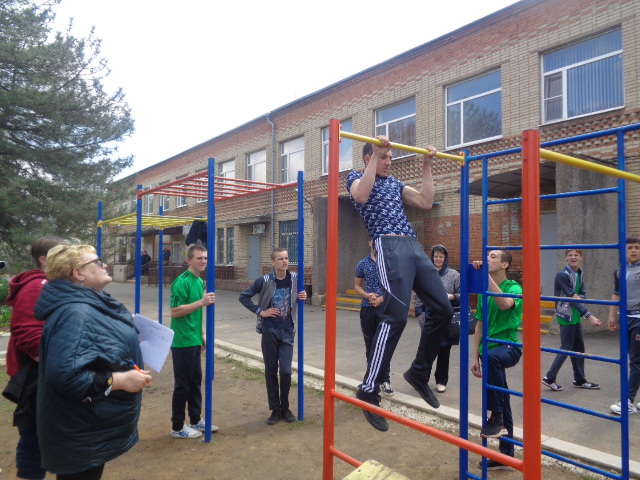 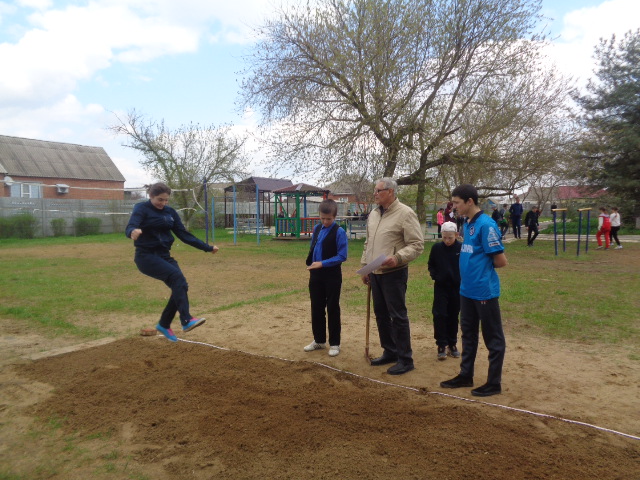 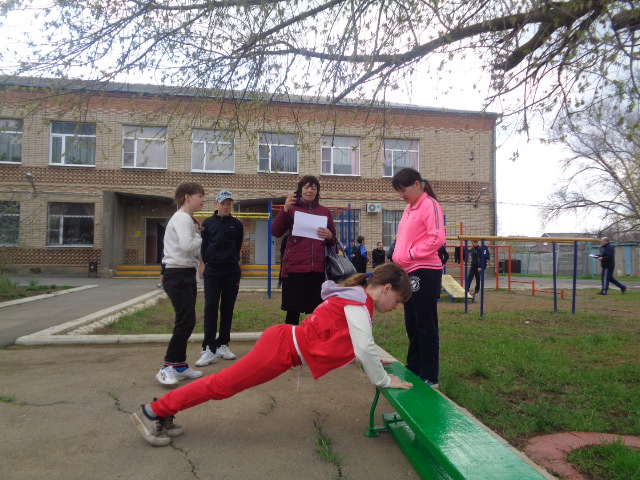       29  апреля 2021 года педагоги  школы-интерната Воловая Е.Г., Куцева Л.В. и  Пилюшенко Н.Н.  приняли участие во всероссийском диктанте Победы. Результаты диктанта будут известны 24 июня.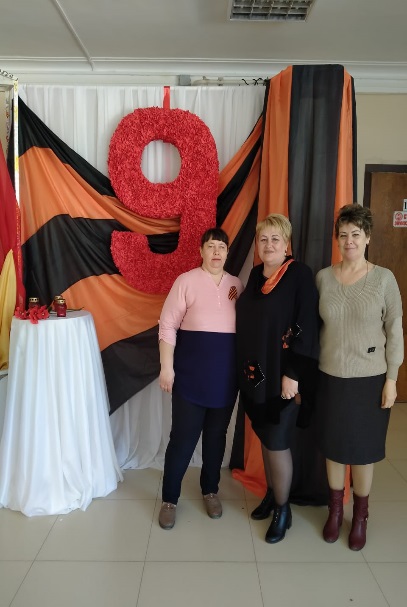 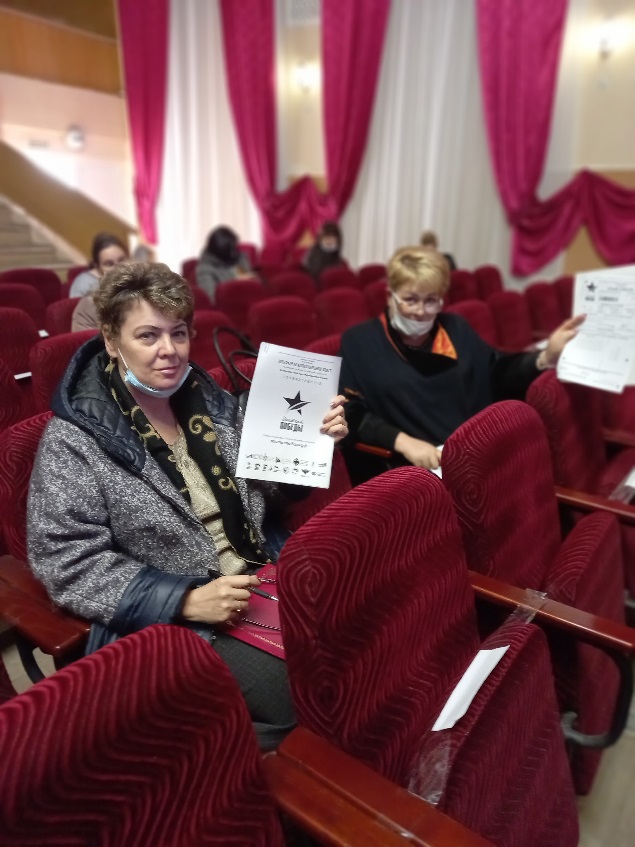       9 мая 2021 года педагоги приняли участие в акции «Митинг памяти», возложили венки и цветы к памятникам, почтили минутой молчания память погибших на фронтах второй мировой. 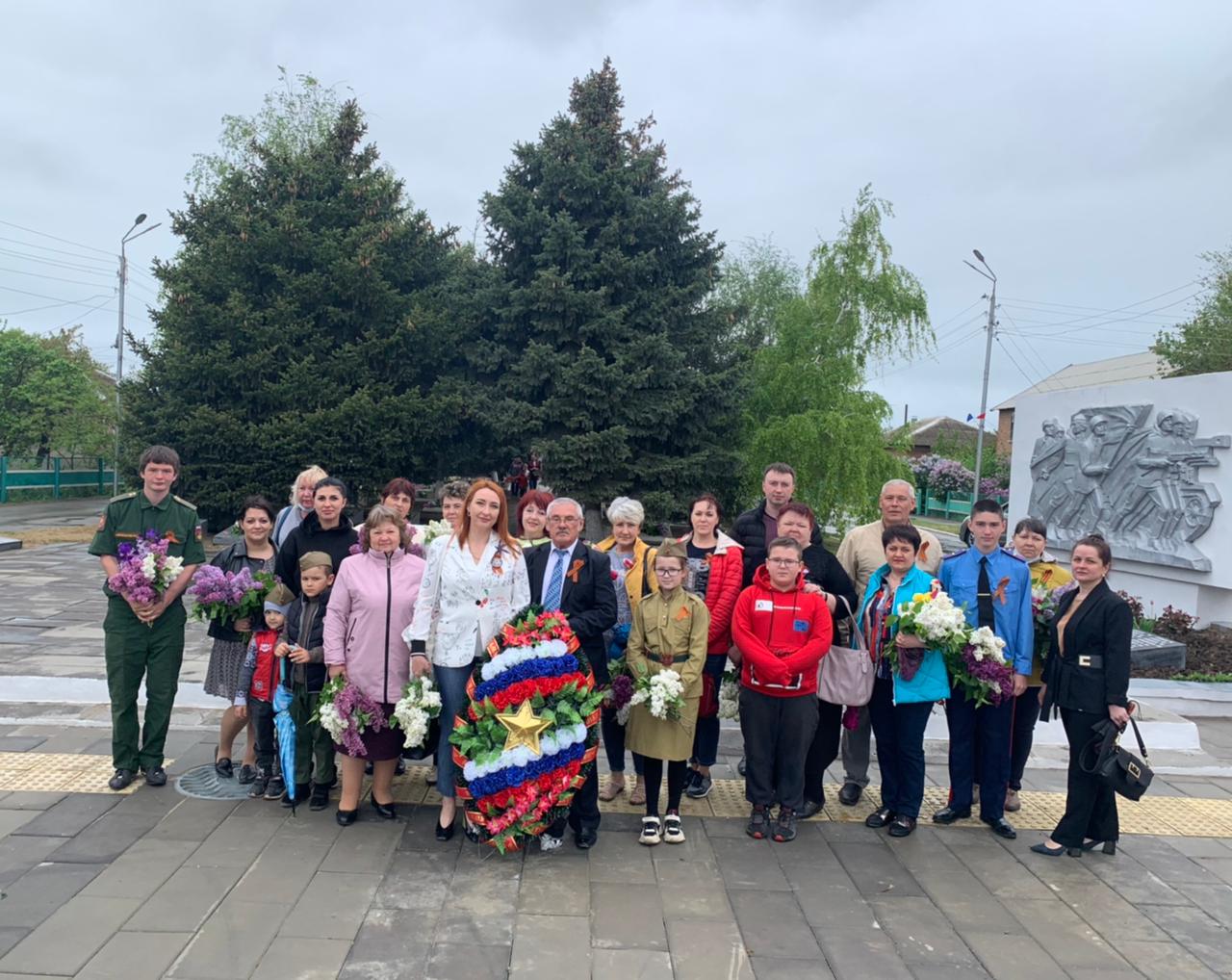       Месячник оборонно-массовой и патриотической работы, посвященный 76-й годовщине Победы в Великой Отечественной Войне 1941-1945 годов, завершился традиционным общешкольным мероприятием - фестивалем патриотической песни «Память». Началось мероприятие минутой молчания. В  ходе фестиваля обучающиеся вместе с педагогами исполнили песни военных лет. Завершили фестиваль вместе исполненными любимыми песнями нашей Победы. Все  исполнили легендарные песни  «Катюша»  и  «День Победы». Оказалось, что эти песни знакомы и  любимы всеми. Ребята и педагоги с удовольствием  исполнили эти песни все вместе.        Итогом проведенного месячника  стали полученные знания о героизме,  мужестве и стойкости защитников Родины, детские рисунки «Я помню, я горжусь», проведенные классные часы и внеклассные мероприятия, а также новые полученные знания. Дети  охотно рассказывали стихи, учили песни и танцы. Обучающимся интересны викторины, игры, различные  соревнования. Процесс подготовки к этим мероприятиям позволяет увлечь ребят тематикой войны, мужества, патриотизма. Проведенные мероприятия направлены на совершенствование морально-нравственных представлений детей, которые формируют социальные навыки, любовь к Родине, формирует нормы поведения на основе нравственности и патриотизма и  организованного коллективного досуга. Высокой ценой была завоёвана Победа. Молодое поколение никогда не должно забывать то тяжёлое время, когда их деды и прадеды воевали за мирное небо над головой, гордиться их подвигом. Прошло 76 лет с победного мая 1945-го года. Одна из задач воспитания – правильно организовать деятельность ребенка. В деятельности формируются нравственные качества. Все проводимые мероприятия направлены на развитие личностных качеств, патриотизма каждого учащегося.           Мы  помним о том, какой ценой была завоёвана Великая победа. 9 мая 2021 года в 76-й раз прогремел салют Победы. Это дань уважения к ныне живущим ветеранам. А в памяти народной и поныне живы безмерные страдания военных лет и великое мужество народа.  При подведении итогов месячника  могу отметить активность и высокий уровень проведенных внеклассных мероприятий, качество подготовки мероприятий. В каждом классе во время мероприятий звучали военные  песни, которые ребята всегда охотно учат вместе со своими наставниками и учителем музыки Долот Е.А. Спасибо всем за участие, активность и память. Следует отметить, что все мероприятия проходят на высоком уровне.            Рождается уже четвёртое поколение людей, не знающих тягот и ужасов военных лет. Пройдут ещё годы, сменится ещё не одно поколение, но в сердцах сохранится память о подвиге наших прадедов, дедов и отцов. Многое изменилось: формы и методы работы, но неизменным остается воспитание патриотического духа, гражданственности и духовности,  нравственности у подрастающего поколения. Информацию подготовила  руководитель творческой группы                                                             «География Великой Отечественной войны в лицах» Куцева Л.В.